2021 GREENWOOD LEFLORE AREADRIVE-THRU JOB FAIRLeflore County Civic Center Parking Lot200 Mississippi Hwy 7, Greenwood, MS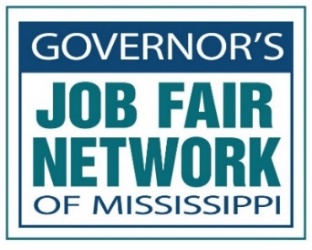 Wednesday, May 12, 20219:00 am – 3:00 pmDeadline: April 30, 2021 (Late registration will include a $25.00 late fee.)For more information, contact Adam Todd at 662.360.1243 / atodd@mdes.ms.gov or Angela Curry at 662-453-5321 or acurry@mail.greenwoodms.com NO REFUNDS on cancellations after April 30, 2021. Cancellations must be submitted in writingNOTICE: As a Network Partner, the Mississippi Department of Employment Security (MDES), an agency of the State of Mississippi, is wholly funded by the United States government.  Restrictions on the use of federal funds prohibit MDES from providing applicant referral services to employers involved in a strike, lockout or labor dispute. In the event that your company becomes involved in a strike, lockout or labor dispute, Mississippi law requires that you immediately inform MDES and your company will not be allowed to participate in the job fair. A full refund of your registration fee will be provided in such circumstances.